第2单元跟踪检测卷一、看谁算得又对又快。(每题1分，共15分)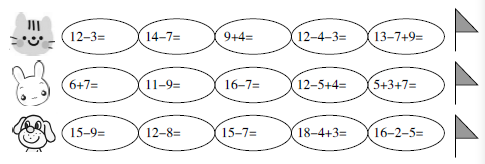 二、我会按要求解题。(共46分)1．在(　　)里填上合适的数。(每题2分，共12分)(　　　)＋8＝13            (　　　)－6＝12(　　　)－8＝8             7＋(　　　)＝1511－(　　　)＝5            17－(　　　)＝92．比一比。(每题1分，共9分)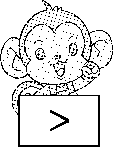 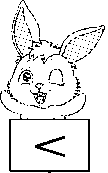 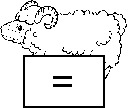 11－75　　　　　14－67　　　　　13－58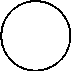 14－59　　　　　13－94　　　　　14－7612－715－9　　　16－712－4      11－613－83．排一排。(每空1分，共5分)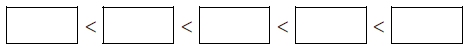 4．连一连。小猫钓的可能是哪两条鱼？(6分)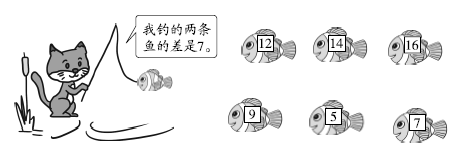 5． 选一选。从圈里选出三个数写出一道加法算式和两道减法算式。(每空1分，共6分)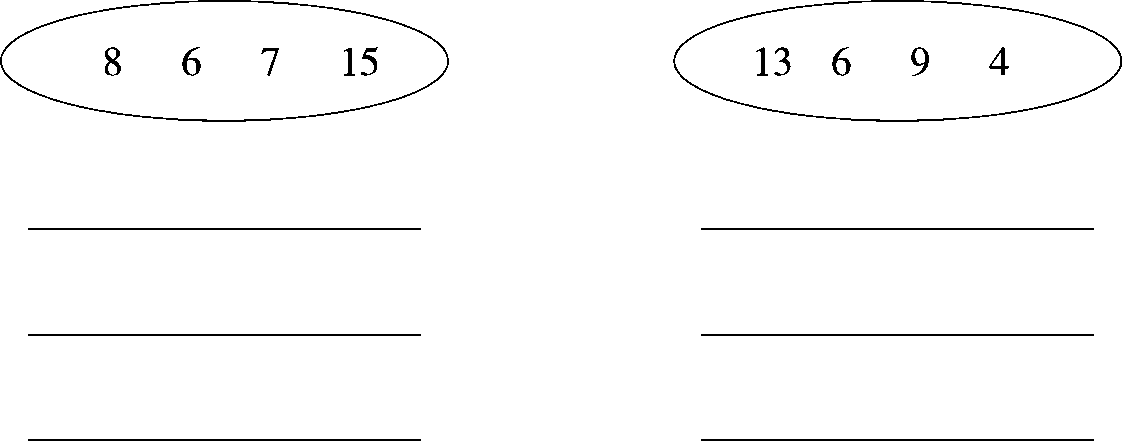 6．填一填。(每题1分，共8分)下面每组算式得数相同，请你在括号里填上合适的数。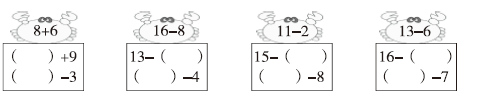 三、看图列式计算。(每题2分，共4分) 1. 　　　　　＝(个)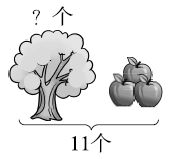 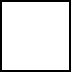  2.   ＝(支)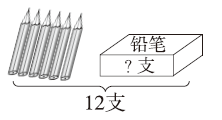 四、走进生活，解决问题。(1题5分，其余每题6分，共35分)1. 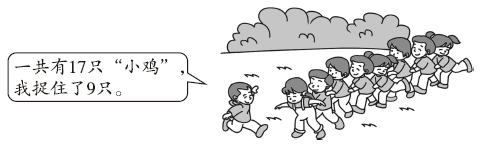 还有几只没捉住？＝(只)2．一共有13块巧克力。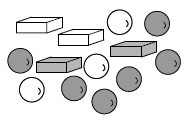 (1) 按形状分，长方体的有4块，其余的全是球形的，球形的有几块？＝(块)(2) 按味道分，原味的有5块，其余的全是牛奶味的，牛奶味的有几块？＝(块)3.车上共坐了多少人？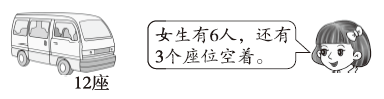 ＝(　　)4．学校体育室有15个篮球，11个足球。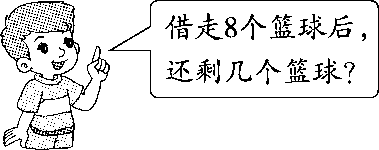 ＝(　　)5．包饺子。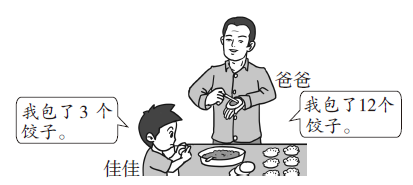 (1)爸爸和佳佳一共包了多少个饺子？＝(　　) (2)佳佳还要包几个才能与爸爸包的同样多？＝(　　)6．折星星。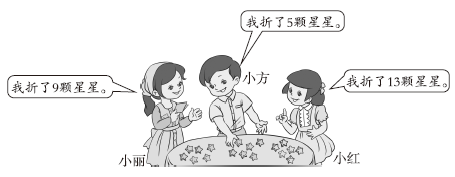 (1)小红比小方多折了几颗？＝(　　) (2)小丽比小红少折了几颗？＝(　　) (3)请你再提出一个问题，并解答。答案一、9　7　13　5　1513　2　9　11　156　4　8　17　9二、1.5　18　16　8　6　82．＜　＞　＝　＝　＝　＞　＜　＞　＝3．12－8　13－7　15－8　11－3　11－24. 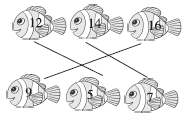 5．7＋8＝15　15－7＝8　15－8＝74＋9＝13　13－4＝9　13－9＝46．5　17　5　12　6　17　9　14三、1．11－3＝8　2．12－6＝6四、1．17－9＝8　2．(1)13－4＝9　(2)13－5＝83．12－3＝9(人) 　 [点拨]“女生有6人”是多余条件。4．15－8＝7(个) 　5．(1)12＋3＝15(个) 　(2)12－3＝9(个)6．(1)13－5＝8(颗) 　(2)13－9＝4(颗)(3)小丽、小方、小红一共折了多少颗星星？　13＋5＋9＝27(颗)口答：小丽、小方、小红一共折了27颗星星。(答案不唯一)